Муниципальное бюджетное дошкольное образовательное учреждение детский сад «Березка»«Растём вместе с ребёнком»выступление на родительском собрании воспитателя Кагармановой Закии Абдулхаевны    Многие родители говорят о том, что на определенных этапах развития ребенка общение с ним доставляло особое удовольствие, не возникало сложностей, а какие-то периоды были особенно сложны. Кому-то лучше всего было иметь дело с младенцем, который требует максимум внимания и заботы, но зато совсем невинен, нежен... Кто-то с восторгом переживает вместе с малышом возраст «почемучек» (4-5 лет), отыскивая сообща ответы на сложные вопросы. А кому-то удается найти гармонию с ребенком, став ему другом, найдя в ребенке достойного партнера по диалогу. И такая картина не случайна. Причина здесь лежит в наших индивидуальных особенностях. Одни матери готовы взять на себя всю полноту заботы, уставать физически, но зато иметь возможность полностью контролировать ситуацию, как это бывает с младенцами и дошкольниками. А другие смелее готовы доверить подростку ответственность за решения и проступки, но зато их тяготит груз забот и волнений младшего возраста. Но истинно хорошие родители растут и меняются вместе с ребенком, предоставляя ему столько свободы и заботы, сколько необходимо в тот или период развития. А вопрос этот очень непростой.   Найти баланс между заботой и гиперопекой, предоставлением свободы и игнорированием, помогать ребенку, осознавать границы и нормы допустимого, но выставлять только разумные ограничения — мечта каждого хорошего родителя. Плохо, когда потребности ребенка не удовлетворяются, но опасно, когда он привыкает к тому, что любое желание исполняется мгновенно; жесткие нормы и запреты мешают развитию уверенности, а их отсутствие приводит к вседозволенности. Если мы не ставим перед ребенком серьезные цели и задачи, мы препятствуем его развитию, но завышение планки может привести к срывам.   Помочь ответить на эти сложные вопросы и стать истинным помощником в развитии собственного ребенка может не только любовь к нему, но и разумный подход к тем задачам, которые он решает на определенном этапе своего развития. Двухмесячный не может и не должен испытывать длительное напряжение, требуя удовлетворения родитель — высший авторитет, судья и образец. Но подростку уже важнее найти свое место среди сверстников, и общение с ними их понимание, откровенность и значимость могут заслонить родительскую власть и влияние. А потом в жизни ребенка появятся другие близкие люди. К тому факту, что придет другой мужчина или другая женщина, с которой наше дитя будет делить радости и горести тоже надо быть готовым и принять его.    Но у описанной ситуации есть вторая сторона. Истинно хороший родитель всегда готов оказать поддержку и выразить свою любовь и понимание. В первую очередь на этих чувствах строятся конструктивные отношения с детьми раннего возраста. Но не стоит прятать их и позже, просто они должны сочетаться с разумными ограничениями и давать ребенку возможность приобретать опыт преодоления трудностей и самостоятельного достижения целей.   Самостоятельность и ответственность не вырастают на неподготовленной почве. И в каждом возрасте есть свои зоны ответственности ребенка. Сферы жизни, в которых он может сам решать, как ему поступать, и пробовать свои силы. Для малыша-дошкольника это помощь по дому, самостоятельное одевание и утренний туалет. Для младшего подростка — выбор кружков для занятий, дорога в школу без провожатого или решение о том, когда он будет делать уроки — до просмотра любимого сериала или после. Главное, чтобы уроки были сделаны. Каждый раз, решая вопрос о границах самостоятельности ребенка, стоит задавать простой вопрос: насколько ситуация критична и принципиальна? К сожалению, зачастую полем для конфликта становятся не действительно серьезные проблемы — нравственные ценности, здоровье или жизнь, а ширина брюк, громкость музыки или опоздание домой на десять минут.   Принять тот факт, что наш ребенок — не часть нас, а самостоятельное существо, имеющее право, возможности и способности принимать решения и совершать выборы, могут лишь те родители, которые ценят и свою свободу, дорожат своей самостоятельностью. Принесение своей жизни в жертву ребенку рано или поздно оборачивается сложностями для обеих сторон или хотя бы одной из них. Снова и снова повторим, что в разные периоды жизни ребенка он в различной степени нуждается в нашем внимании и заботе. Но безраздельное и безграничное внимание нужно, пожалуй, только младенцу.     По мере взросления сфера интересов и круг общения ребенка расширяются, появляются новые значимые лица помимо родителей, и постепенно снижается доля ответственности родителей за происходящее с ним. Главное на этом пути - гармоничность и постепенность процесса, способность выдержать напряжение, справиться со своими эмоциями. А в тех случаях, когда родитель (чаще это касается матери) оказывается неспособным выйти из симбиоза, он создает трудности и себе, и ребенку. Декларируемое или истинное желание подчинить свою жизнь ребенку без остатка часто возникает тогда, когда у родителя недостаточно собственных интересов и возможностей выразить себя помимо участия в жизни ребенка, собственная эмоциональная жизнь бедна, существуют неразрешенные внутренние противоречия. Иногда причиной оказывается преувеличенное чувство долга или вины. Особенно вероятным такое развитие событий становится в ситуациях развода или чрезмерной профессиональной занятости родителей. Во всех этих ситуациях внешне благовидные и достойные действия родителей — безраздельное внимание к ребенку, потребность и требование участия во всех его делах, отказ от личной жизни или карьеры оборачиваются внутренним напряжением, взаимной неудовлетворенностью, даже конфликтами. Чем интереснее, значительнее, эмоционально и интеллектуально насыщеннее становится наша собственная жизнь, тем более интересными и значимыми людьми мы останемся для своего подросшего малыша, когда он повзрослеет и станет нам настоящим другом. Кроме того, замещение всего разнообразия человеческих потребностей заботой и вниманием к детям с большой вероятностью приведет к внутреннему напряжению и дискомфорту, который мы же и будем проявлять в отношениях с ребенком, сами того не осознавая.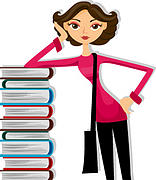    Помните, что ваша личная жизнь не заканчивается вместе с рождением на свет малыша и может продолжаться не только в нем. Уважать, ценить и принимать уникальность личности своего ребенка мы сможем лишь тогда, когда сами ценим, уважаем и принимаем собственную уникальность и свободу.Подведем итог. Хорошие родители:любят и принимают своего ребенка таким, какой он есть;помогают ребенку понимать и структурировать мир, обозначая границы приемлемого и недопустимого поведения;всегда последовательны, согласованны в своих действиях, запретах и разрешениях;готовы учиться слышать и понимать ребенка;растут вместе с ребенком, учитывая, что перед детьми и подростками на разных этапах развития стоят разные задачи; ценят и уважают свою уникальность, свободу и развитии.